Seasonal Distribution of Indoor and Outdoor Fungi in the Air of El-Beida City, Libya.Zahra Ibrahim El-Gali1, Ebtisam Mohamed Abdullrahman 2 1Department of plant pathology, Faculty of Agriculture, 2 Department of Microbiology, Faculty of Sciences, University of Omer Al-Mukhtar , El-Beida, Libya.Email: Zelgali@yahoo.comAbstract: The main objective of the present study was to assess culturable airborne fungal colony, and types in different seasons. Open Petri Dish with two media PDA and MEA were used. Culturable airborne fungal concentrations were collected indoors and outdoors of 15 homes in different localities from April 2013 to March 2014 in Libya. The greatest colony were found in the Autumn and Summer seasons, while the lowest was recorded in Winter. Alternaria alternata, Cladosporium cladosporioides, Fusarium solani, Penicillium chrysogenum and Penicillium digitatum were the predominant genera indoors and outdoors, and the abundance of genera varied by season. [El-Gali ZI., Abdullrahman EM. Seasonal Distribution of Indoor and Outdoor Fungi in the Air of El-Beida City, Libya. N Y Sci J 2014;7(6):94-100]. (ISSN: 1554-0200). http://www.sciencepub.net/newyork. 13Keywords: : Fungi, Indoor, Outdoor, seasonal distribution, Environment, Libya.1. IntroductionThe term ʺAir-borne fungiʺ is namely that the spores of fungi carrying by atmospheric air. The intensity of fungi spores increases depending on air pollution (Asan et al., 2002). Nevertheless, the number of air spore and diversity vary with time of day, weather, season, geographical location, flora combination (Asan et al., 2002; Di Giorgio et al., 1996; Menezes et al., 2004) and the presence of local spore sources (larcey, 1981). According to Lacey (1981), and El-Gali (2014) airborne fungal spores are originally created from plant, animal, and soil sources. Common molds like Alternaria, Aspergillus, Penicillium, Mucor, Drechslera, and Cladosporium, which occur frequently in many environments, are reported to cause plant diseases (Agrios, 2005).In other studies the moulds reported causes human diseases such as rhinitis and allergic asthma (Bokhari & Parvez, 1995; Li and Kendrick, 1995; Gomez de Ana et al. 2006). Many studies have been carried out on the distribution air borne fungi in both indoor and indoor environment in the air of some cities were published. (Pastuszka et al. 2000; Hedayati, et al., 2005; Topbas, et al. 2006; Sabariego, et al., 2007; Abu-Dieyeh, et al., 2010). Abdel-Hafez et al. (1987) and Nourian, et al. (2007) showed that the maximum airborne fungi were in winter and the minimum in the summer. The highest level of airborne fungi was recorded in Autumn (Muhsin and Adlan, 2012) and in Summer (Fang, et al. 2005). In Denmark, Frankel, et al. (2012) reported the indoor fungi Peaked in Summer, while in Egypt, Awad, et al. (2013) found the greatest fungal air concentrations in the autumn and spring season. The present study was conducted in the center of El-Beida, a city in the north region in Libya, Altitude is 624 m and it is surrounded by rich forests and flora. The primary livelihood of the city people is agriculture and products such as cereals, fruit, vegetable and olive are grown in the in nearby regions around the city. El-Beida reflects the characteristics of Mediterranean climate, which is hot and dry in summers and warm and rainy in winters and it is windy almost every day throughout the year. Our purpose was to determine the genus, quantity and seasonal distributions of airborne fungi that may be important causative allergens. No study of this kind has previously been conducted in this region.2. Material and Methods Sampling Strategy and home selectedAir samples were collected indoors and outdoors, from 15 homes were selected with no obviously visible fungal growth or existing water leaks. The samples were taken between 09.00 a.m. and 12.00 p.m. through four seasons of 1 year between April 2013 and March 2014. Sampling of Fungi Using the Open Petri Dish Method air samples were collected. Indoor samples were obtained at a height of 1.5 m, the human breathing zone, above the floor level in the middle of the main common room or living room while outdoor comparison samples were taken approximately 5 m outside the entrance doors or on (window, balcony or terrace) according to the location of homes.Opened Petri dish plates containing Potato Dextrose Agar (PDA) and Malt Extract Agar (MEA) with Chloramphenicole were used at the level of breathing height for each room and outdoor environment for 15 min. The plates were incubated at 25°C for 7-14 days before colonies present were counted and identified up to the genus level or species. The Fungal pure culture was made for each of the isolated fungi and were identified by mycological techniques based upon gross cultural and microscopic morphology according to the criteria published in the specialized literature on the (CMI. 1966; Barnett and Hunter, 1998; McGinnis, 1980; Hoog and Guarro, 1995; Larone, 1995; Ainsworth et al., 1995; Alexopoulos et al., 1996; Nelson and Toussun, 1997; Ellis et al., 2007). Also research articles and other related literature fungal Identification and illustrations were made up to the Genera and Species level.Diversity of fungiTo study the diversity of all fungi in all survey seasons, we used Simpson method (Muhsin, 1987):Diversity (Dv) = 1- Σ {(p1)2 + (p2)2 + ……(pi)n} Where Dv: diversity factor  P:          No. Colony of fungus          	        No. Total colony of all fungi	Meteorological measurementsTemperature and relative humidity were measured during each sampling event. Also wind speed and rainfall records were obtained from Omer Al-Mukhtar University Meteorological station. During this study, The average measurements of temperatures recorded 24.3°C. relative humidity ranged between 50 and 80% , wind speed records varied between 11.2 and 18.2 m/s and rainfall between 1.1- 3.5 mm. El-Beida reflects the characteristics of Mediterranean climate, which is hot and dry in summers and warm and rainy in winters and it is windy almost every day throughout the year.3. Results Metrological data (Table 1) showed that moisture in the air was higher during winter, precipitation in Autumn and Winter from September 2013 till March 2014, while mean temperature and wind variability in summer. During the air sampling phase of the investigation, 540 indoor samples and 540 outdoor samples were collected using opened plate method. All of these plates showed fungal growth. Table 2 and 3 shows the frequency of different fungal genera isolated from indoor and outdoor of air home. A total of 5431 colonies with 20 species and 5375 colonies with 18 species of fungi were identified from indoor and outdoor respectively over four seasons. There was great difference in fungal isolations among seasons The seasonal distribution of colonies of airborne fungi is summarized in Table 1 and 2, and shows that the highest reproduction level was observed in Autumn (1701 colonies, 31.3% and1562 colonies, 29.1%) from indoor and outdoor respectively. The lowest reproduction level was recorded in Winter (1025 colonies, 18.9% from indoor) and (1069 colonies, 19.9% from outdoor). The most reproductive fungus species in indoor air were C. cladosporioides in Autumn and Winter with 529 and 320 colonies, respectively, followed by Curvularia sp and A. alternata in Summer with 326 and with 310 colonies, respectively. While in outdoor samples distribution at all seasons we noticed P. digitatum was recorded 453 and 426 colonies in Summer and Autumn respectively, followed by C. cladosporioides (373 colony) in Autumn. The diversity of fungal convened in samples every season from the year seasons was studied. After calculated the coefficient of fungal diversity, the data were tabulated in Table (4). We noticed that the samples of Summer and Autumn was more fungal diversity (1.8 and 1.1) respectively, followed by Spring samples (0.9) while, the diversity of winter samples was recorded 0.8. Also the indoor fungal diversity 2.4 was larger than outdoor diversity 2.2. The greatest frequency count was attributed to C. cladosporioides with 32.4%, 31.1% in Winter and Autumn, respectively followed by A. alternata with 19.9 and P. chrysogenum with 17.5% in Summer and Spring, respectively (Fig. 1). P. digitatum achieved the highest percentage of total colony count (31.1%, 27.3%) in Summer and Autumn, respectively, while C. cladosporioides had the second highest percentage with 23.9%, 21.5% in Autumn and Winter, respectively, and the third with 18.7% for A. alternata in Summer and P. chrysogenum in Winter (Fig. 2).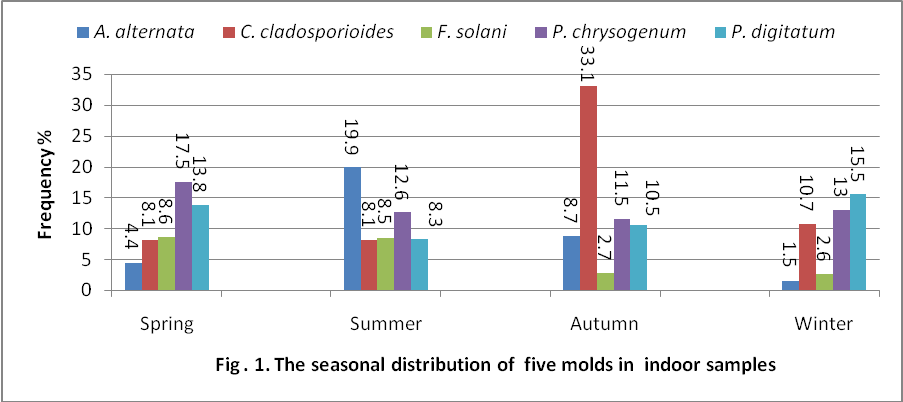 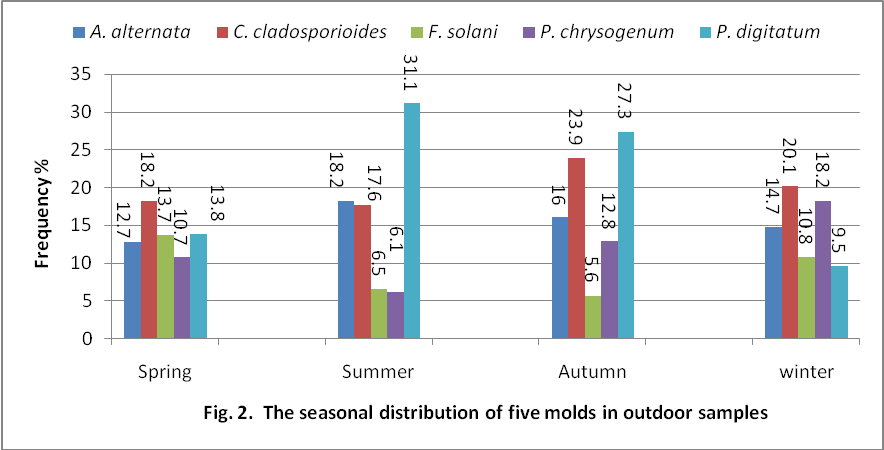 4. Discussions Knowledge of species and density of outdoor airborne fungi in a given environment can be especially important in the diagnosis and treatment of various allergic diseases. This study was therefore conducted in El-Beida which, compared to other parts of Libya, has different features in terms of climate, geography and flora. Twenty one species of fungi including A. alternata, Aspergillus spp, C. cladosporioides, Curvalaria sp., Fusarium spp, Pencillium spp., R. solani, R. nigicans, T. roeeum and U. botrytis were identified in indoor and outdoor. Alternaria, Aspergillus, Cladosporium, Fusarium and Penicillium were the most prevalent and appeared to be the most common genera during the study. Some genera of airborne fungal spores such as Alternaria and Cladosporium and Pencillium are found throughout most of the world. Spores are generally considered to be important causes of both allergic rhinitis and allergic asthma; mould allergy, however, is the least understood and studied of the major forms of inhalant allergy (Peat, et al 1993; Shen and Han, 1998; Katz, et al., 1999 ; Dharmage, et al., 2002 ; Unlu, et al., 2003 and Hedayati, et al., 2005).Soil, animal and plant is an important source for airborne fungi (Lacey,1981). A study on soil fungi in El-Beida by El-Gali (2014) showed that the most abundant genera were A, altrnata, A. niger, Fusarium spp and Penicillium spp. Also, in this study some of isolated fungi such as Alternaria, Cladosporium, Fusarium and Penicillium were phytopathogenic in cultivated plants besides being important fungal allergens and they are the most common fungus species found in the atmospheric air (Nelson,et al.1994; Agrios, 2005; Topbas et al., 2006; Kaarakainen et al., 2008).In the present study, although some degrees of seasonal variations of the major genera were detected, the most notable ones were Autumn. the Alternaria, Cladosporium and Pencillium genus in that they were in higher numbers in the Autumn and in Summer, respectively. High concentrations of Alternaria, Cladosporium and Penicillium in the autumn are associated with the decaying vegetable materials (Chakraborty, et al. 2000). Rainfall and relative humidity almost always have profound effects on the level of fungi spores (Celenk, et al. 2007; Dubey, et al. 2011). Our results also showed that overall the total number of fungi colonies decrease in winter. In December, January and February temperature was lower than in the previous months.Although humidity and wind were high enough, low temperatures caused a decrease in spore concentration during these months, which have a negative effect on the content of these particles in the air (Sabariego, et al., 2007; Abu-Dieyeh, et al., 2010) and ahigh relative humidity which produces an absorption of water by the spores, making them heavier and less transportable by air (González Minero et al., 1994). Cladosporium was found in the highest concentration in the months with low temperatures, as precipitation seemed to optimize their sporulation (Dubey, et al. 2011). Increase the concentration of fungi in winter in indoor samples may be attributed to less opening of windows and heating systems that increased temperature inside the homes to make favorable for spore growth.Regarding the diversity, the Autumn and Summer seasons were highest Diversity (DV) in fungi followed by Spring samples while Winter was lowest. Fungal it indicated to difference of contamination sources due to difference of sites and environment (Jawetz, et al., 1989). 5. ConclusionIndoor culturable airborne fungi were found in concentrations relatively similar to those outdoors of the homes. Fungal concentration and composition varied by season indoors and outdoors concentrations. Knowledge on airborne fungi is important as it is considered a potential public health problem and data can be used as a base to develop criteria for assessing indoor air quality in Libya. Studies regarding fungal concentrations of El-Beida city as in any of the costal dwellings in the region, harbors various species of fungi due to its warm and rainy climate and very rich flora are needed in the future with regard to the diagnosis and prophylaxis of allergic diseases thought to be resulting from airborne fungi.Acknowledgements The researchers thank sampled houses residents for providing access to their homesCorresponding Author:Dr. Zahra Ibrahim El-Gali Department of Plant protection Omer Al-Mukhtar  P. O. 919, El-Beida, Libya E-mail: Zelgali@yahoo.com ReferencesAsan, A.; Sen, B.; Erkara, I.; Filik, C.; Cabuk, A. Airborne fungi and actinomycetes concentration in the air of Eskisehir City (Turkey). Indoor Built Environment 2002; 13: 63-74.Di Giorgia, C.; Krempff, A.; Guiraud, H.; Binder, P.; Tiret, C. and Dumenil, G. Atmospheric pollution by airborne microorganisms in the city of Marseilles. Atmospheric Environ. 1996; 30(1): 155-160.Menezes, E.A.; Carvalho, P.G.; Trindate, E.C.P.M.; Sobrinho, G.M.; Cunha, F.A. and Castro, F.F.M. Airborne fungi causing respiratory allergy in patients from Fortaleza, Ceará, Brazil. J. Bras. Patol. Med. Lab. 2004; 46(3): 133-137.Lacey, J. Aerobiology of conidial fungi. In G. T. Cole & B. Kendrick (Eds.), Biology of conidial fungi (Vol. 1, pp. 273–416). New York, 1981. Academic.El-Gali, Z.I. Comparison of natural soil sterilization methods and their effects on soil inhabitant fungi. Nat. Sci., 2014; 12(4):72-78.Agrios, G.N. Plant Disease Caused by Fungi, in: Agrios G.N (ed.) Plant Pathology. Elsevier Academic Press, USA, 2005; pp 386-615.Bokhary, H.A. and Parvez, S. Fungi inhabiting household environments in Riyadh, Saudi Arabia . Mycopathologia 1995; 130:79-87.Li, D.W. and Kendrick, B. A year- round comparison of fungal spores indoor and outdoor. Mycologia 1995; 87(2): 190-195.Gómez de Ana, S.; Torres-Rodríguez, J.M.; Alvarado Ramírez, E. Mojal García, S. and Belmonte- Soler, J. Seasonal distribution of Alternaria, Aspergillus, Cladosporium and Penicillium species isolated in homes of fungal allergic patients. J Investig Allergol Clin Immunol., 2006; 16(6): 357-363Pastuszka J., Tha-Paw U. K., Lis D. O., Wlazlo A., Ulfig K. Bacterial and fungal aerosol in indoor environment in Upper Silesia, Poland. Atmospheric Environment, 2000; 34:3833 – 3842.Hedayati, M.T.; Mayahi, S.; Aghili, R. and Kayvan, G. Airborne Fungi in Indoor and Outdoor of Asthmatic Patients’ Home Living in the City of Sari, Iran J Allergy Asthma Immunol., 2005; 4(4): 189-191.Topbas, M.; Tosun, I.; Can, G.; Kaklıkkaya, N. and Aydın, F. Identification and seasonal distribution of airborne fungi in urban outdoor air in an eastern Black Sea Turkish town. Turk J. Med. Sci. 2006; 36: 31-36Sabariego, S.; Díez, A. and Gutiérrez, M. Monitoring of airborne fungi in Madrid (Spain) . Acta Bot. Croat. 66 (2), 2007; 117–126.Abu-Dieyeh, M.H.; Barham, R.; Abu-Elteen, K.; Al-Rashidi, R. and Shaheen, I. Seasonal variation of fungal spore populations in the atmosphere of Zarqa area, Jordan. Aerobiologia, 2010; 1-14.Abdel Hafez, S.I. Survey of airborne fungus spores at Taif, Saudi Arabia. Mycopathologia, 1984; 30: 88: 39–44.Nourian, A.A.; Badali, H.; Khodaverdi, M.; Hamzehei. H., and Mohseni, S. Airborne Mycoflora of Zanjan Iran. Int. J. Agri. Biol., 2007; 9(4): 628- 630.Muhsin, T.M. and Adlan, M.M. Seasonal distribution pattern of outdoor airborne fungi in Basrah city, southern Iraq Journal of Basrah Researches (Sciences) 2012; 38(1): 90 98.Fang, Z.; Ouyang, Z.; Hu, L.; Wang, X.; Zheng, H. and Lin, X. Culturable airborne fungi in outdoor environments in Beijing, China. Sci. Total Environ., 2005; 350: 47–58Frankel, M.; Bekö, G.;Timm, M.; Gustavser, S.; Hansen, E.W. and Madsen, A.M. Seasonal variations of indoor microbial exposures and their relation to temperature, relative humidity and air exchange rate. Appl. Environ. Microbiol., 2012; 78(23):8289-8297. Awad, A.A.; Gibbs, S.G.; Tarwater, P.M. and Green, C.F. (2013). Coarse and Fine Culturable Fungal Air Concentrations in Urban and Rural Homes in Egypt . Int. J. Environ. Res. Public Health 2013; 10: 936-949.CMI. ˝Commonwealth Mycological Institute˝ Description of pathogenic fungi and bacteria. Kew, Surry, England 1966. Barnett H., Hunter B. Illustrated genera of imperfect fungi, 4th ed., APS press, St. Paul, Minnesota, 1998.McGinis, R Laboratory Handbook of Medical Mycology. Academic Press,1980, New York. Hoog, G.S. and Guarro, J. Atlas of Clinical Fungi. Reus, Centraalbureau. 1995.Larone, D.H.(1995). Medically Important fungi: a guide to identification. Washington: AMS Press 1995.Ainsworth, G. C.; Bisby, G. R.; Hawksworth, D. L.; Kirk, P. M.; Sutton B. C. and Pegler, D. N. Dictionary of the Fungi. 8th ed. Wallingford : CAB International, 1995.Alexopoulos, C. J.; Mims, C. W. and Blackwell, M. Introductory Mycology. 4th ed. USA 1996; John Wiley and Sons.Nelson, P.E. and Toussoun, T.A. A pictorial guide to the identification of Fusarium species. 1997; 43 pp.Ellis, D.; Davis, S.; Alexiou, H.; Handke, R. and Bartely, R. Descriptions of medical fungi. 2007; Second Edition. Adelaide, Australia.Muhsin , J.M. Studies on Alternaria associated with saltmarsh halophytes. Sydow. 1987; 40: 188-196.Peat J.K., Tovey E, Mellis C.M. Importance of house dust mite and Alternaria allergens in childhood asthma-an epidemiologicstudy in two climatic regions of Australia. Clinical and Exper Allergy 1993; 23: 812-820.Shen H.D, and Han S.H. Characterization of allergens of Penicillium and Aspergillus species. J Microbiol Immunol Infect 1998; 31: 141-5.Katz, Y.; Verleger, H.; Barr, J.; Rachmiel, M.; Kiviti, S. and Kuttin, E.S. (1999). Indoor survey of moulds and prevalence of mould atopy in Israel. Clin Exp Allergy 1999; 29(2):186-92.Dharmage, S.; Bailey, M.; Raven, J.; Abeyawickrama, D. and Guest, D. Mouldy houses influence symptoms of asthma among atopic individuals. Clin Exp Allergy 2002; 32(5):714-20.Unlu, M.; Ergin, C.; Cirit, M.; Sahin, U. and Akkaya, A. Molds in the homes of asthmatic patients in Isparta, Turkey. Asian Pac J Allergy Immunol. 2003; 21(1):21-4.Nelson, P.E., Dignani, C.M., and Anaissie, E.J. Taxonomy, biology, and clinical aspects of Fusarium Species. Clinical Microbiology Reviews, 1994; 7(4), 479–504.Kaarakainen, P.; Meklin, T.; Rintala, H.; Kärkkäinen, P.; Vepsäläinen, A.; Hirvonen, M.R.; Khan, Z.U.; Khan, M.A.Y.; Chady, R. and Sharma, P.N. Aspergillus and other moulds in the air of Kuwait. Mycopath. 2008; 146: 25-32.Chakraborty, S.; Sen, S.; Bhattacharya, K. Indoor and outdoor aeromycological survey in Burdwan, West Bengal, India. Aerobiologia, 2000; 16: 211–219. Celenk, S.; Bicakci, A. ; Erkan, P. and Aybeke, M. Cladosporium Link ex Fr. and Alternaria Nees ex Fr. Spores in the Atmosphere of Edirne, J. Biol. Environ. Sci. 2007; (3): 127-130Dubey, S.; Lanjewar, S.; Sahu, M.; Pandey, K.; Kutti, U. The monitoring of filamentous fungi in the indoor, air quality and health. J. Phytol., 2011; 3: 13–14.González Minero, F. J., Candau, P., Cepeda, J. M., Presencia de spores de Alternaria en el aire (SO de España) y su relación con factores meteorológicos. Rev.Iberoam. Micol. 1994; 11, 92–95.Jawetz, E; melnick , J.L.; Adelburg , EA.; Brooks , G.F.; Butel , J.S.; and Ornston , L.N. Medical microbiology. 18th ed. Appleton and Lange. Norwalk. 1989; 300-311.6/6/2014Table 1. Average Temperature, RH% , Precipitation and Wind speed in Atmosphere of El-BeidaTable 1. Average Temperature, RH% , Precipitation and Wind speed in Atmosphere of El-BeidaTable 1. Average Temperature, RH% , Precipitation and Wind speed in Atmosphere of El-BeidaTable 1. Average Temperature, RH% , Precipitation and Wind speed in Atmosphere of El-BeidaTable 1. Average Temperature, RH% , Precipitation and Wind speed in Atmosphere of El-BeidaTable 1. Average Temperature, RH% , Precipitation and Wind speed in Atmosphere of El-BeidaMonthsTemp. (Cº)Precip.(mm)R.H(%)Wind (m/sec)April 201320.31.36013.4May 201323.4-5712.9June 201327.0-5318.2July 201326.9-5518.0August 201327.2-6213.6September 201325.91.16514.5October 201322.32.06813.0November 201317.12.87512.0December 201314.73.08011.8January 201410.82.37512.1February 201412.03.58011.2March 201415.82.66911.2Table 2: Seasonal distribution and number of colonies of indoor fungi isolated in El-Beida cityTable 2: Seasonal distribution and number of colonies of indoor fungi isolated in El-Beida cityTable 2: Seasonal distribution and number of colonies of indoor fungi isolated in El-Beida cityTable 2: Seasonal distribution and number of colonies of indoor fungi isolated in El-Beida cityTable 2: Seasonal distribution and number of colonies of indoor fungi isolated in El-Beida cityTable 2: Seasonal distribution and number of colonies of indoor fungi isolated in El-Beida cityTable 2: Seasonal distribution and number of colonies of indoor fungi isolated in El-Beida cityFungal genera and speciesSeasonsSeasonsSeasonsSeasonsTotal Frequency (%)Fungal genera and speciesSpringSummerAutumnWinterTotal Frequency (%)A. alternata52310148155259.7A. flavus--17-170.31A. fumigatus2020--400.74A. niger1009123372564.7A. terrus--24-240.44C. murorum24--2260.48C. cladosporioides48-52932089716.5Curvularia sp105326119-55010.1F. oxysporum22--40.07F. solani10213246263065.63Mucor sp199719541.0Mycelia steriliaP. chrysogenumP. digitatumPenicillium sp-1537250.46Mycelia steriliaP. chrysogenumP. digitatumPenicillium sp20719619612872713.4Mycelia steriliaP. chrysogenumP. digitatumPenicillium sp16313017915362511.5Mycelia steriliaP. chrysogenumP. digitatumPenicillium sp27112104953386.22Phoma sp178209541.0R. nigricans136103156764718.7R. solani------T. harzianum8---80.15T. roseum9167901033516.46U. botrytis263740301332.45Total11471558170110255431100.0Frequency (%)21.128.731.318.9Spring (March – May), Summer (June - August), Autumn (September – November) , Winter (December – February).Spring (March – May), Summer (June - August), Autumn (September – November) , Winter (December – February).Spring (March – May), Summer (June - August), Autumn (September – November) , Winter (December – February).Spring (March – May), Summer (June - August), Autumn (September – November) , Winter (December – February).Spring (March – May), Summer (June - August), Autumn (September – November) , Winter (December – February).Spring (March – May), Summer (June - August), Autumn (September – November) , Winter (December – February).Spring (March – May), Summer (June - August), Autumn (September – November) , Winter (December – February).Table 3: Seasonal distribution and number of colonies of outdoor fungi isolated in El-Beida cityTable 3: Seasonal distribution and number of colonies of outdoor fungi isolated in El-Beida cityTable 3: Seasonal distribution and number of colonies of outdoor fungi isolated in El-Beida cityTable 3: Seasonal distribution and number of colonies of outdoor fungi isolated in El-Beida cityTable 3: Seasonal distribution and number of colonies of outdoor fungi isolated in El-Beida cityTable 3: Seasonal distribution and number of colonies of outdoor fungi isolated in El-Beida cityTable 3: Seasonal distribution and number of colonies of outdoor fungi isolated in El-Beida cityFungal genera and species SeasonsSeasonsSeasonsSeasonsTotal Frequency (%)Fungal genera and species SpringSummerAutumnWinterTotal Frequency (%)A. alternata16122625016079715.2A. flavus53-93-1462.8A. fumigatus-----A. niger1415158521.0A. terrus------C. murorum9---90.17C. cladosporioides234257373215107920.6Curvularia sp121-15370.71F. oxysporum209-8370.71F. solani17395881184749.1Mucor sp192213450.86Mycelia sterilia23--50.1P. chrysogenum1358920019862211.9P. digitatum251453426103123322.9Penicillium sp------Phoma sp292815581302.5R. nigricans388688362484.7R. solani4---40.08T. harzianum5---50.1T. roseum9285-402174.14U. botrytis 4669131072354.5Total12861458156210695375100Frequency (%)23.927.129.119.9Spring (March – May), Summer (June - August), Autumn (September – November) , Winter ( December – February).Spring (March – May), Summer (June - August), Autumn (September – November) , Winter ( December – February).Spring (March – May), Summer (June - August), Autumn (September – November) , Winter ( December – February).Spring (March – May), Summer (June - August), Autumn (September – November) , Winter ( December – February).Spring (March – May), Summer (June - August), Autumn (September – November) , Winter ( December – February).Spring (March – May), Summer (June - August), Autumn (September – November) , Winter ( December – February).Spring (March – May), Summer (June - August), Autumn (September – November) , Winter ( December – February).Table 4: Coefficient of Fungal Diversity during the seasonal study.Table 4: Coefficient of Fungal Diversity during the seasonal study.Table 4: Coefficient of Fungal Diversity during the seasonal study.Table 4: Coefficient of Fungal Diversity during the seasonal study.SeasonsDvDvTotalSeasonsIndoorOutdoorTotalSpring0.60.30.9Summer0.61.21.8Autumn0.80.31.1Winter0.40.40.8Total2.42.2